Questionnaire to be filled in by the sponsor/CRO for the budget calculation of a clinical trial and for its logistic aspects.Name and function of the person providing the information mentioned in this documentName and Function				Signature				Date	Generalities Generalities Generalities Recruitment plan & timeframesNumber of participants foreseen locally Estimated First Patient First Visit (FPFV)  : Estimated recruitment END date : Estimated Last Patient Last Visit (LPLV)  : Number of participants foreseen locally Estimated First Patient First Visit (FPFV)  : Estimated recruitment END date : Estimated Last Patient Last Visit (LPLV)  :  Ethics Committee Site Ethics Committee Role :                  Central        Local http://www.saintluc.be/recherche/comite-ethique-soumission-initiale.phpSite does not delegate to sponsor/CRO the EC submission. The documents will be provided to site staff/PI. Site Ethics Committee Role :                  Central        Local http://www.saintluc.be/recherche/comite-ethique-soumission-initiale.phpSite does not delegate to sponsor/CRO the EC submission. The documents will be provided to site staff/PI. Study timelinesEstimated date for Ethics Committee Submission : Estimated Site Qualification visit date :On site        Phone call     Web_TC Estimated Site Initiation visit dateEstimated date for Ethics Committee Submission : Estimated Site Qualification visit date :On site        Phone call     Web_TC Estimated Site Initiation visit dateStudy Communication Investigator meetings scheduled?  Yes     No  Please provide the agenda, location and frequency :  Any teleconference or Web meeting scheduled?	Yes  Frequency?                 No Investigator meetings scheduled?  Yes     No  Please provide the agenda, location and frequency :  Any teleconference or Web meeting scheduled?	Yes  Frequency?                 No Study Logistics, Data management, Vendors and Technologies profileShipping materials, Dry ice and prepaid airwaybills  will be provided and paid by sponsor Central Vendor involved : Yes  Please tick the appropriate        No E-CRF: IVRS / IWRS / IRT : Central ECG_ERT : Tablet – ePRO :E-Pen : Study Portal _Investigator Site fileStudy Safety Portal : e_Device, please specifyOther device provided, please specifyIT specific tools, please specifyOther, please specify : Central Vendor involved : Yes  Please tick the appropriate        No E-CRF: IVRS / IWRS / IRT : Central ECG_ERT : Tablet – ePRO :E-Pen : Study Portal _Investigator Site fileStudy Safety Portal : e_Device, please specifyOther device provided, please specifyIT specific tools, please specifyOther, please specify : Study Logistics, Data management, Vendors and Technologies profileShipping materials, Dry ice and prepaid airwaybills  will be provided and paid by sponsor Number of internet applications used_Name and version :Please tick the appropriate             E-CRF: IVRS / IWRS / IRT : Central ECG_ERT : Tablet – ePRO :E-Pen : Study Portal : Study Safety Portal : e_Device, please specifyOther device provided, please specifyIT specific tools, please specifyOther, please specify : Number of internet applications used_Name and version :Please tick the appropriate             E-CRF: IVRS / IWRS / IRT : Central ECG_ERT : Tablet – ePRO :E-Pen : Study Portal : Study Safety Portal : e_Device, please specifyOther device provided, please specifyIT specific tools, please specifyOther, please specify : Study Logistics, Data management, Vendors and Technologies profileShipping materials, Dry ice and prepaid airwaybills  will be provided and paid by sponsor Any other department involved?  Yes  specify                               No Medical ImagingOther Medico-technic services/ DptCardiologyAmbulatory Treatment Unit Pharmacy Pathology Other, please specify : Other, please specify : Any other department involved?  Yes  specify                               No Medical ImagingOther Medico-technic services/ DptCardiologyAmbulatory Treatment Unit Pharmacy Pathology Other, please specify : Other, please specify : Study Logistics, Data management, Vendors and Technologies profileShipping materials, Dry ice and prepaid airwaybills  will be provided and paid by sponsor Investigator Site File   Paper   Electronic   Both Investigator Site File   Paper   Electronic   Both Study Logistics, Data management, Vendors and Technologies profileShipping materials, Dry ice and prepaid airwaybills  will be provided and paid by sponsor Safety  Report _CIOMS_SUSAR’s : Paper   Electronic,  please explain the sponsor procedure and expectation (download, printable, validation, staff access and CA/ Ethic communication_Notification) Both :Quality of Life Questionnaire?   Yes *	 No * Paper version     Electronic  **	** e-version : Please specify the connection requirements  : Does this need to be encoded manually by SN/SC?  Yes   No        Automatically transferred in the e-CRF? Yes   No        Does this need to be sent to Central vendor? Yes NoOther questionnaires?  Yes *  No * Paper version     Electronic  **	** e-version : Please specify the connection requirements  : Does this need to be encoded manually by SN/SC?  Yes   No        Automatically transferred in the e-CRF? Yes   No        Does this need to be sent to Central vendor? Yes NoSafety  Report _CIOMS_SUSAR’s : Paper   Electronic,  please explain the sponsor procedure and expectation (download, printable, validation, staff access and CA/ Ethic communication_Notification) Both :Quality of Life Questionnaire?   Yes *	 No * Paper version     Electronic  **	** e-version : Please specify the connection requirements  : Does this need to be encoded manually by SN/SC?  Yes   No        Automatically transferred in the e-CRF? Yes   No        Does this need to be sent to Central vendor? Yes NoOther questionnaires?  Yes *  No * Paper version     Electronic  **	** e-version : Please specify the connection requirements  : Does this need to be encoded manually by SN/SC?  Yes   No        Automatically transferred in the e-CRF? Yes   No        Does this need to be sent to Central vendor? Yes NoStudy Logistics, Data management, Vendors and Technologies profileShipping materials, Dry ice and prepaid airwaybills  will be provided and paid by sponsor IVRS / IWRS/ IRT Pre-screenScreening 			Randomization	 Study Medication		Discontinuation	 	Other, specifyDoes the Drug Accty need to be encoded by SN/SC in the system?  Yes   No        Patient home-based IVRS call  for Drug Accty               Yes 	NoVisit confirmation  Yes 	NoIVRS / IWRS/ IRT Pre-screenScreening 			Randomization	 Study Medication		Discontinuation	 	Other, specifyDoes the Drug Accty need to be encoded by SN/SC in the system?  Yes   No        Patient home-based IVRS call  for Drug Accty               Yes 	NoVisit confirmation  Yes 	NoStudy Logistics, Data management, Vendors and Technologies profileShipping materials, Dry ice and prepaid airwaybills  will be provided and paid by sponsor ELECTROCARDIOGRAM                  Yes 	      No       Machine_Device  provided by the sponsor :  Yes   No  NA   Central Vendor            Local  	  Both   If provided, please specify the connection requirements (fax, modem, mail,…) :   FAX   Modem   e-mail     Other   If not provided _ ECG LocalPlease specify Sponsor and protocol expectations and requirements (SoC or not): Is there any copy to be sent?                                         Yes   NoDoes this need to be encoded manually by SN/SC?  Yes   No        If Central Vendor : Report  :   FAX    Web Portal    Both  
Paper- normal courier Does this need to be encoded manually by SN/SC?   Yes 	        No            Automatically transferred in the e-CRF ELECTROCARDIOGRAM                  Yes 	      No       Machine_Device  provided by the sponsor :  Yes   No  NA   Central Vendor            Local  	  Both   If provided, please specify the connection requirements (fax, modem, mail,…) :   FAX   Modem   e-mail     Other   If not provided _ ECG LocalPlease specify Sponsor and protocol expectations and requirements (SoC or not): Is there any copy to be sent?                                         Yes   NoDoes this need to be encoded manually by SN/SC?  Yes   No        If Central Vendor : Report  :   FAX    Web Portal    Both  
Paper- normal courier Does this need to be encoded manually by SN/SC?   Yes 	        No            Automatically transferred in the e-CRF Study Logistics, Data management, Vendors and Technologies profileShipping materials, Dry ice and prepaid airwaybills  will be provided and paid by sponsor SITE STAFF Does the study need an Independent or Unblinded (other than Pharmacy)      Yes    NoReviewer or AssessorNurse Staff member Otherto give study medication or take blood samples, Data entry and / or other study procedure?  If yes, please specify? SITE STAFF Does the study need an Independent or Unblinded (other than Pharmacy)      Yes    NoReviewer or AssessorNurse Staff member Otherto give study medication or take blood samples, Data entry and / or other study procedure?  If yes, please specify? Study  TRAININGSStudy  TRAININGSStudy  TRAININGSSite Staff Training Site staff trained and certifiedTranscelerate GCP  IATASite Staff Training Site staff trained and certifiedTranscelerate GCP  IATASponsor requirements, please specify : Training certificates needed  for  (Application name) and from whom  : E-CRFIVRS, IWRS, IRT:ECG_ERT :Tablet : Therapeutic Area Specific Training (specific assessment):Rheumatology : BILAG SELENA PGA IJA GRAPPAOther ?Oncology: RECIST ?   RECIST modified ?  iRECIST ?   both ?  Other ?Other Area : Study Safety Training?Study Portal Study /Protocol Specific TrainingUnblinded staff? ………………..Laboratory Laboratory Laboratory Shipping materials, Dry ice and prepaid airwaybills  will be provided and paid by sponsor Please provide the LAB manual and Lab Visits Flow ChartShipping materials, Dry ice and prepaid airwaybills  will be provided and paid by sponsor Please provide the LAB manual and Lab Visits Flow ChartCentral Lab 		Local lab 	 	Both          If central lab, Please specify  Name of the companiesPre-labelled kits 		Yes 		No Automatic kits re-supply	Yes 		NoBlood Collection System      Monovette®      or   Vacutainer®   Lab Report  : FAX    Web Portal    Both 	
Paper- normal courrier Lab samples  pick-up :		single one 		several Ambiant      Frozen          Both Do the lab results need to be encoded manually by SN/SC? 	 Yes 		No             Automatically transferred in the e-CRF Do the lab results need to be validated manually by PI in the e-CRF? Laboratory specific requirementsSpecific blood samples: PBMC- biomarkers - pharmacokinetics?  Yes       No Please provide time points to be specified Specific specimen collection procedures? (hood,…, Pk post dose ?) Yes       No Specific BLINDED Blood / urines / other results during the study?  Yes       No Pathology tissues required?  Yes       No Blinding PLAN ? Yes       No Any devices provided by the sponsor for the temperature log?		Yes 	If yes, specify	No If yes, specify: ……………..………………………………………………………………………………………………Sponsor requirements for calibration / certified specific device, please specifyMedical Imaging Medical Imaging Medical Imaging Please provide the X-Ray  manual and Visits Flow ChartShipping materials, X-ray Support, prepaid airwaybills  will be provided and paid by sponsor Please provide the X-Ray  manual and Visits Flow ChartShipping materials, X-ray Support, prepaid airwaybills  will be provided and paid by sponsor Sponsor expectations and protocol requirement Central Vendor  		Local  	 	Both   If central lab, Please specify  Name of the companies : Report  : FAX    Web Portal 	   Both 	
Paper- normal courier Queries communication & resolution process ? 	Do medical imaging results need to be encoded manually by SN/SC? :Yes 	No             Automatically transferred in the e-CRF Other Services Other Services Other Services Please provide the manual and Visits Flow ChartShipping materials, Data Support, prepaid airwaybills  will be provided and paid by sponsor Please provide the manual and Visits Flow ChartShipping materials, Data Support, prepaid airwaybills  will be provided and paid by sponsor Sponsor expectations and protocol requirement Central Vendor  		Local  	 	Both   If central vendor, Please specify  Name of the companies : Report  : FAX    Web Portal 	   Both 	
Paper- normal courier Queries communication & resolution process ? Do the results need to be encoded manually by SN/SC? :	 Yes    No    Automatically transferred in the e-CRF 	2. 	Sponsor expectations for data capture not specified in the protocol?Please specify: (eg Additionnal Vital signs monitoring)Monitoring and data requirementsMonitoring and data requirementsMonitoring and data requirementsPlease ask fore-Patient File access to your dedicated CRCMPlease ask fore-Patient File access to your dedicated CRCMMonitoring PLAN. Please provide sponsor convention and requirements Monitoring on Site Please specify frequency Accompagnied SDV will be requested min. ONE month before the expected dateREMOTE monitoring by CRA:   Yes   Please specify: ................................       NoREMOTE monitoring by Data management (e-CRF- Central Vendor )  : Yes       NoPlease specify: ......................................Please provide the Monitoring / Interim Analysis / Data Base lock PLAN Please specify the Study Risk Based Monitoring IndicatorPlease specify if Specific Adjudication evaluations are requestedPlease specify the if Specific Adverse Events of Special Interest (AESI) are looked forSite will work as follow (cfr Clinical Trial Agreement): e-CRF data entry  5 to 7 working days upon Final Central Lab Report received Queries resolution 5 working daysSite info _ Contract & Financial Site info _ Contract & Financial Site info _ Contract & Financial http://www.saintluc.be/recherche/ctc-documents-promoteurs.phpPatient  reimbursement  : 		Yes 		No       If yes, specify:  Meal   Travel / parking    Working Day indemnity   Other Check –Voucher  	 Lump sum     other ………………………………IMPORTANT NOTES IMPORTANT NOTES IMPORTANT NOTES Any significant modification to this document occurring after the agreement is being signed will probably lead to an amendment (additional training, CRF modification …). The study nurses/study coordinators and investigators are regularly trained by the institution (GCP-3 years for valid certification, IATA…).  Those valid and existing training certificates must be considered by the sponsor/CRO. When a problem occurs with the access to e-CRF, or for any e-CRF’s technical problems, or for any ECG transmission problem, CRA will be asked to contact directly the helpdesk and solve the issue.Please provide us with the following documents:ProtocolInvestigator BrochureInformed Consent FormQuestionnaire pdf and /or paper versionPaper version of the CRF and /or electronic pdf versionManual of Procedure (for each department involved in the trial) : Medical imaging manual, Pharmacy Manuel, Laboratory manual Vendor manual, IT tools manual (e-PRO, tablet ...) Sponsor budget proposal and conditionsName and function of the person providing the information mentioned in this documenthttp://www.saintluc.be/recherche/ctc-documents-promoteurs.php 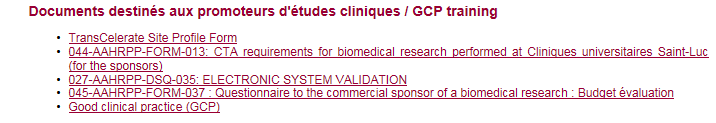 